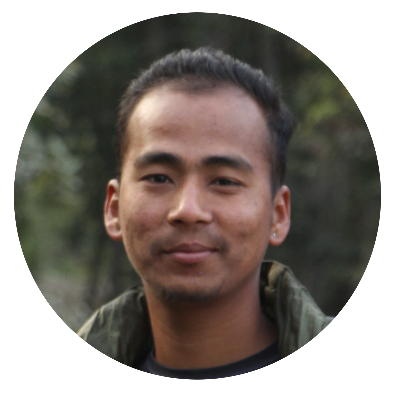 SIBA Siba.361732@2freemail.com Solutions focused, meticulous and result oriented professional with 4 years of successful career in digital marketing with diverse roles, commended performance with proven resultsExcellent interpersonal, communication and organization skills with proven abilities in team management and planningDate of Birth		: February 11, 1992Nationality 		: NepaleseLanguage Known	: English, Hindi, Nepali, Bengali, UrduBachelor in Science & Technology 					     -        2015, NepalInbound MarketingSearch Engine Optimization (SEO)Social Media Optimization (SMO)Search Engine Marketing (SME)Campaign ManagementBrand Management Content Marketing Microsoft Office Light knowledge on HTML, CSS3   and PS6BloggingBusiness DevelopmentTele-call & Costumer Care 						KathmanduG5 Solution 							     Sep, 2011-Jan, 2012Responsibilities:BPO Tele-calling present costumer Support costumer care serviceRepresent company products through telephoningMarketing and Sales Executive					Nayabazar, KtmNepal Scientific Link Pvt. Ltd					Jan, 2012 – March, 2013Responsibilities:Represented the company and its products to a various institutionMeet the client demands and deliver it on timePerformed Store in-charge SEO Executive (SMO, SEM, PPC)					 Kupondole, Ktm		Crossover Nepal Pvt. Ltd						May, 2013 – October, 2014Responsibilities:Developed an initial introduction package for new customers that explained the benefits of    good SEOPerform keyword analysis, competitor research and deep site auditWork on On-Page and Off-Page strategyHanding clients on regular basis on how to properly update and utilize their websites.Worked with IT group to monitor web services and make them more efficientSEO Analyst and Specialist							 Tinkune, Ktm(Social Media Management, PPC, Online Marketing)Blue Muffin Studio							April, 2015 – March, 2016Responsibilities:Perform competitor SEO researchPerform site analysis, Keyword research and mapping and assess link building opportunityCreating comprehensive presentation and reports for client benefits Responsible for evaluating client websites and developing a marketing strategyResponsible for maintaining SEO guidelines and integrity on each customer websiteHelped define best practice SEO and SEM proceduresMonitored scheduled and unscheduled algorithm changes to the major search enginesAssisted in providing analytics and performance reporting to managementDigital & Inbound Marketing Specialist					Jadibuti, ktm(SEO Specialist, Social Media Manager, SEM, Content Marketing)Dove Creation									March, 2016 continueResponsibilities:Performed competitor researchDevelop SEO Strategy and implement and monitor campaignsAssisted in the development of short-and long-term marketing and SEM strategies and         managed their executionAssisted in the development of social media strategies and optimisation campaignsBased on analysis, result and client feedback, continually improve and modify strategies  to  optimise effectivenessKeep up-to-date with constantly changing technological and search engine trends, algorithms and ranking factorsNurture client relationships and develop relationships with new clientsManaged relationships and projects for a number of key clientsPrepare analytics and ranking reports and present to clients and managementCompleted 108 hours of web designing course from Broadway Infosys, Nepal   I had worked on numerous sites and gave a satisfactory result towards my client and working   for UAE client as a freelance.  For more 